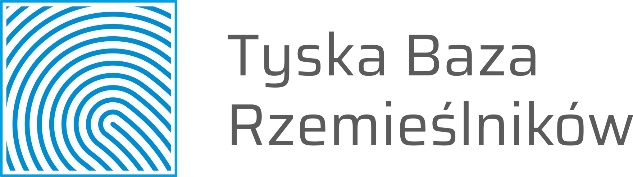 …………………………………………………(imię i nazwisko Wnioskodawcy)…………………………………………………(adres do korespondencji)…………………………………………………(numer telefonu Wnioskodawcy)…………………………………………………numer NIPWNIOSEK O WPISDO „Tyskiej bazy RZEMIEŚLNIKÓW”1.     Nazwa zakładu/firmy.........................................................................................................................2.     Adres zakładu/firmy...........................................................................................................................3.     Numer telefonu kontaktowego do zakładu/firmy...............................................................................4.     Rok założenia ……………………………………………………………………………………….5.     Godziny otwarcia zakładu/firmy …………………………………………………………………... 6.     Adres e-mail (opcjonalnie) ....................................................................................................................... 7.     Strona www (opcjonalnie) ........................................................................................................................ 8.     Adresy kont w mediach społecznościowych (opcjonalnie) .....................................................................        Facebook (opcjonalnie) ............................................................................................................................        Instagram (opcjonalnie)............................................................................................................................9.    Kategoria świadczonych usług (zawód rzemieślniczy)……………………………………………...10.    Opis prowadzonej działalności (Stanowiący wizytówkę zakładu/firmy, opisujący historię. Powinien zawierać informacje 
o prowadzonej działalności, świadczonych usługach lub wytwarzanych produktach. Zalecana liczba znaków od 800 do 1500).……………………………………………………………………………………………………………………………………………………..……………………………………………………………………………………………………………………………………………………..……………………………………………………………………………………………………………………………………………………….………………………………………………………………………………………………………………………………………………….………………………………………………………………………………………………………………………………………………………………………………………………………………………………………………………………………………………………………………………………………………………………………………………………………………………………………………………………..……………………………………………………………………………………………………………………………………………………..…………………………………………………………………………………………………………………………………………………….…………………………………………………………………………………………………………………………………………………………………………………………………………………………………………………………………………………………………………..……………………………………………………………………………………………………………………………………………………..……………………………………………………………………………………………………………………………………………………….………………………………………………………………………………………………………………………………………………….…………………………………………………………………………………………………………………………………………………….…………………………………………………………………………………………………………………………………………………………………………………………………………………………………………………………………………………………………………..……………………………………………………………………………………………………………………………………………………..…………………………………………………………………………………………………………………………………………………….….………………………………………………………………………………………………………………………………………………….………………………………………………………………………………………………………………………………………………………………………………………………………………………………………………………………………………………………………………………………………………………………………………………………………………………………………………………………..……………………………………………………………………………………………………………………………………………………..……………………………………………………………………………………………………………………………………………………….………………………………………………………………………………………………………………………………………………….………………………………………………………………………………………………………………………………………………………………………………………………………………………………………………………………………………………………………………………………………………………………………………………………………………………………………………………………..……………………………………………………………………………………………………………………………………………………..……………………………………………………………………………………………………………………………………………………….………………………………………………………………………………………………………………………………………………….………………………………………………………………………………………………………………………………………………………………………………………………………………………………………………………………………………………………………………………………………………………………………………………………………………………………………………………………..……………………………………………………………………………………………………………………………………………………..……………………………………………………………………………………………………………………………………………………….………………………………………………………………………………………………………………………………………………….…………………………………………………………………………………………………………………………………………………………………………………………………………………………………………………………………………………………………………11.  Posiadam tytuł Mistrza rzemiosła, nadano mi tytuł honorowy „Mistrz Rzemiosł Artystycznych” wypełniają tylko rzemieślnicy posiadający taki tytuł(y)/należy wpisać………………………………...……………………………………………………………………………………………………………12. Opis przebiegu działalności w zakresie rzemiosła i dorobku zawodowego (dotyczy tylko rzemieślników, którzy wypełnili punkt 11 wniosku i posiadają tytuł(y). Zalecana liczba znaków od 800 do 1500).………………………………………………………………………………………………………………………………………………………………………………………………………………………………………………………………………………………………………………………………………………………………………………………………………………………………………………………………………………………………………………………………………………………………………………………………………………………………………………………………………………………………………………………………………………………………………………………………………………………………………………………………………………………………………………………………………………………………………………………………………………………………………………………………………………………………………………………………………………………………………………………………………………………………………………………………………………………………………………………………………………………………………………………………………………………………………………………………………………………………………………………………………………………………………………………………………………………………………………………………………………………………………………………………………………………………………………………………………………………………………………………………………………………………………………………………………………………………………………………………………………………………………………Oświadczam, że:  Zapoznałam/em się z Regulaminem Programu „Tyska Baza Rzemieślników” i akceptuję jego postanowienia.  Wyrażam zgodę na przetwarzanie swoich danych osobowych oraz oświadczam, 
że zapoznałam/-em się z zasadami i celem ich przetwarzania, zawartymi w Regulaminie Programu. Wyrażam zgodę na wykorzystanie wizerunku w związku z promocją Programu, 
tj. wykorzystanie wizerunku na stronie internetowej Urzędu Miasta Tychy oraz profilach społecznościowych Miasta Tychy a także materiałach promocyjnych wydawanych przez Organizatora w związku z promocją Programu. Niniejszą zgodą objęte są zdjęcia oraz materiały audio i wideo, które nie naruszają dóbr osobistych osób znajdujących się na materiałach promocyjnych.                                                                                                                     ………………………………………………….	  (data i podpis Wnioskodawcy)